БАШҠОРТОСТАН РЕСПУБЛИКАҺЫныҢ                             АДМИНИСТРАЦИЯ СЕЛЬСКОГО ПОСЕЛЕНИЯ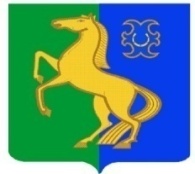          ЙƏРМƏКƏЙ РАЙОНЫ                                                                   УСМАН-ТАШЛИНСКИЙ СЕЛЬСОВЕТ                                          МУНИЦИПАЛЬ РАЙОНыныҢ                                                               МУНИЦИПАЛЬНОГО РАЙОНА                                        Усман-Ташлы АУЫЛ СОВЕТЫ                                                                ЕРМЕКЕЕВСКИЙ РАЙОН  АУЫЛ БИЛӘМӘҺЕ ХАКИМИƏТЕ                                                      РЕСПУБЛИКИ БАШКОРТОСТАН                                      ҠАРАР                                      № 45                           ПОСТАНОВЛЕНИЕ            26    октябрь      2018 й.                                                                    26    октября     2018 г .Об утверждении перечня муниципальных услуг,  которые являются необходимыми и обязательными  для предоставления органами местного самоуправления  сельского поселения    Усман-Ташлинский сельсовет муниципального района   Ермекеевский   район Республики Башкортостан        В соответствии с Федеральными законами № 210-ФЗ от 27 июля 2010 года  «Об организации предоставления государственных и муниципальных услуг», от 06.10.2003 № 131-ФЗ «Об общих принципах организации местного самоуправления в Российской Федерации», Уставом сельского поселения  Усман-Ташлинский сельсовет муниципального района  Ермекеевский район Республики Башкортостан  ПОСТАНОВЛЯЮ: 1. Утвердить Перечень муниципальных услуг, которые являются необходимыми и обязательными для предоставления органами местного самоуправления сельского поселения    Усман-Ташлинский сельсовет муниципального района   Ермекеевский   район Республики Башкортостан согласно Приложению № 1. 2.Услуги, которые являются необходимыми и обязательными для предоставления органами местного самоуправления сельского поселения   Усман-Ташлинский сельсовет муниципального района   Ермекеевский район Республики Башкортостан оказываются на безвозмездной основе (кроме нотариальных услуг).  3. Обнародовать настоящее постановление на информационном стенде в здании  администрации сельского поселения   и на официальном сайте в сети Интернет.                                                                              4.  Настоящее постановление вступает в силу после его обнародования.                                               5. Контроль за исполнением настоящего постановления оставляю за собой.   Глава сельского поселения  Усман-Ташлинский сельсовет                               Р. Ф.ХантимероваПриложение № 1 к  постановлению главы сп Усман-Ташлинский сельсовет № 45 от 26.10.2018. Перечень муниципальных услуг, которые являются необходимыми и обязательными для предоставления органами местного самоуправления сельского поселения   Усман-Ташлинский сельсовет муниципального района   Ермекеевский   район Республики Башкортостан№п/пНаименование муниципальной услуги 
Наименование и  
реквизиты нормативных 
правовых актов,  
устанавливающих 
предоставление  
муниципальной услуги,  
в т.ч. НПА, утверждающего 
административный 
регламент предоставления  
муниципальной услуги (при наличии НПА)Исполнитель 
муниципальной 
услугиОрганизации, участвующие в предоставлении муниципальных услугНаименова-ние и реквизиты норматив-ного правового акта, обосновы-вающего стоимость муници-пальной услуги1234561Выдача справок, выписок из похозяйственных книг населенных пунктов сельского поселения  Усман-Ташлинский сельсовет муниципального района  Ермекеевский район Республики БашкортостанКонституция Российской Федерации; Федеральный закон от 06 октября 2003 года № 131-ФЗ «Об общих принципах организации местного самоуправления в Российской Федерации»; Устав сельского поселения; Постановление главы сельского поселения  Усман-Ташлинский сельсовет МР  Ермекеевский район РБ От16.02.2016. №  9,  Постановление  № 20 от 05.05.2017 г. О внесении изменений в постановление  от  16.02.2016 г.   № 9.Администрация сельского поселения  Усман-Ташлинский сельсовет муниципального района  Ермекеевский район РБМФЦ (по межведомственному взаимозапросу)Нотариальные конторы Пенсионный фондМВД РББесплатно2Присвоение, изменение и аннулирования адресов Федеральный закон  «Об общих принципах организации местного самоуправления в Российской Федерации» от 06.10.2003 года№ 131-ФЗ; Устав сельского поселения, Постановление главы сельского поселения Усман-Ташлинский   сельсовет МР  Ермекеевский район РБ  № 10 от 20.02.2016.Администрация сельского поселения  Усман-Ташлинский сельсовет муниципального района  Ермекеевский район РБМФЦ (по межведомственному взаимозапросу)- Комитет по Управлению собственностью Министерства земельных и имущественных отношений Республики Башкортостан по Ермекеевскому району (по межведомственному взаимозапросу)- кадастровые инженерам- БТИБесплатно3Прием заявлений и заключение договоров социального найма жилого помещения в администрации сельского поселения Усман-Ташлинский сельсоветФедеральный закон  «Об общих принципах организации местного самоуправления в Российской Федерации» от 06.10.2003 № 131-ФЗ; Постановление главы  сельского поселения Усман-Ташлинский   сельсовет МР  Ермекеевский район РБ  от 21.03.2016. № 24Администрация сельского поселения  Усман-Ташлинский сельсовет муниципального района  Ермекеевский район РБКомитет по Управлению собственностью Министерства земельных и имущественных отношений Республики Башкортостан по Ермекеевскому району (по межведомственному взаимозапросу)Бесплатно4Выдача актов обследования жилищно-бытовых условийЖилищный кодекс РФ, Федеральный закон  «Об общих принципах организации местного самоуправления в Российской Федерации» от 06.10.2003 № 131-ФЗ; Постановление главы сельского поселения  Усман-Ташлинский сельсовет МР  Ермекеевский район РБ  от 11.03.2013. № 4/1 Администрация сельского поселения  Усман-Ташлинский сельсовет муниципального района  Ермекеевский район РБ- Администрация мр Ермекеевский район РБ (отдел по делам несовершеннолетних) -МВД РББесплатно5Выдача заверенных копий документов администрации сельского поселения  Усман-Ташлинский сельсовет муниципального района  Ермекеевский район РБ Федеральный закон  «Об общих принципах организации местного самоуправления в Российской Федерации» от 06.10.2003 № 131-ФЗ; Администрация сельского поселения  Усман-Ташлинский сельсовет муниципального района  Ермекеевский район РБМФЦ (по межведомственному взаимозапросу)Нотариальные конторыБесплатно6.Выдача копий архивных документов, подтверждающих право на владение землейФедеральный закон  «Об общих принципах организации местного самоуправления в Российской Федерации» от 06.10.2003№ 131-ФЗ; Постановление главы сельского поселения  Усман-Ташлинский сельсовет МР  Ермекеевский район РБ  О внесении изменений  в постановление главы СП № 40 от 14.08.2012 г № 52 от 15.11.2012.Администрация сельского поселения  Усман-Ташлинский сельсовет муниципального района  Ермекеевский район РБНотариальные конторы- пенсионный фондБесплатно7.Владение, пользование и распоряжение имуществом, (предоставление в аренду), находящимся в муниципальной собственностиФедеральный
закон от 06.10.2003 N131-ФЗ «Об общих принципах организации местного самоуправления в Российской Федерации»Администрация сельского поселения  Усман-Ташлинский сельсовет муниципального района  Ермекеевский район РБКомитет по Управлению собственностью Министерства земельных и имущественных отношений Республики Башкортостан по Ермекеевскому району (по межведомственному взаимозапросу)Бесплатно8.Выдача разрешения на условно разрешенный вид использования земельного участка или объекта капитального строительстваФедеральный закон от 6.10.2003 № 131-ФЗ «Об общих принципах организации местного самоуправления в Российской Федерации»; Земельный кодекс Российской   Федерации  от  25.10.2001   года  №136-ФЗ; Градостроительный кодекс Российской Федерации;Постановление главы сельского поселения  Усман-Ташлинский сельсовет МР  Ермекеевский район РБ  № 93 от 04.10.2016.Администрация сельского поселения  Усман-Ташлинский сельсовет муниципального района  Ермекеевский район РБМФЦ (по межведомственному взаимозапросу)Отдел архитектуры и ЖКХ администрации МР Ермекеевский район РБ (по межведомственному взаимозапросу)Отдел капитального строительства Ермекеевского района РБ (по межведомственному взаимозапросу)Бесплатно9.Выдача разрешения на отклонение от предельных параметров разрешенного строительства, реконструкции объектов капитального строительстваФедеральный закон от 6.10.2003 № 131-ФЗ «Об общих принципах организации местного самоуправления в Российской Федерации»; Земельный кодекс Российской   Федерации  от  25.10.2001   года  №136-ФЗ; Градостроительный кодекс Российской Федерации;Постановление главы сельского поселения  Усман-Ташлинский сельсовет МР  Ермекеевский район РБ  № 92 от 04.10.2016.Администрация сельского поселения  Усман-Ташлинский сельсовет муниципального района  Ермекеевский район РБМФЦ (по межведомственному взаимозапросу)Отдел архитектуры и ЖКХ администрации МР Ермекеевский район РБ (по межведомственному взаимозапросу)Отдел капитального строительства Ермекеевского района РБ (по межведомственному взаимозапросу)Бесплатно